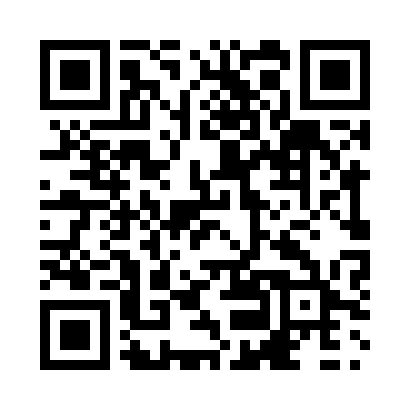 Prayer times for Beauvallon, Alberta, CanadaWed 1 May 2024 - Fri 31 May 2024High Latitude Method: Angle Based RulePrayer Calculation Method: Islamic Society of North AmericaAsar Calculation Method: HanafiPrayer times provided by https://www.salahtimes.comDateDayFajrSunriseDhuhrAsrMaghribIsha1Wed3:405:491:226:338:5711:072Thu3:375:471:226:348:5911:103Fri3:345:451:226:359:0111:124Sat3:335:431:226:369:0311:135Sun3:325:411:226:379:0411:136Mon3:315:391:226:389:0611:147Tue3:305:371:226:399:0811:158Wed3:295:351:226:409:1011:169Thu3:285:331:226:419:1111:1710Fri3:275:311:226:429:1311:1811Sat3:265:301:226:439:1511:1912Sun3:255:281:226:449:1711:1913Mon3:245:261:226:459:1811:2014Tue3:235:251:226:469:2011:2115Wed3:235:231:226:479:2211:2216Thu3:225:211:226:489:2311:2317Fri3:215:201:226:499:2511:2418Sat3:205:181:226:509:2611:2419Sun3:205:171:226:519:2811:2520Mon3:195:151:226:529:2911:2621Tue3:185:141:226:539:3111:2722Wed3:185:131:226:539:3311:2823Thu3:175:111:226:549:3411:2824Fri3:165:101:226:559:3511:2925Sat3:165:091:236:569:3711:3026Sun3:155:081:236:579:3811:3127Mon3:155:061:236:589:4011:3128Tue3:145:051:236:589:4111:3229Wed3:145:041:236:599:4211:3330Thu3:135:031:237:009:4311:3331Fri3:135:021:237:019:4511:34